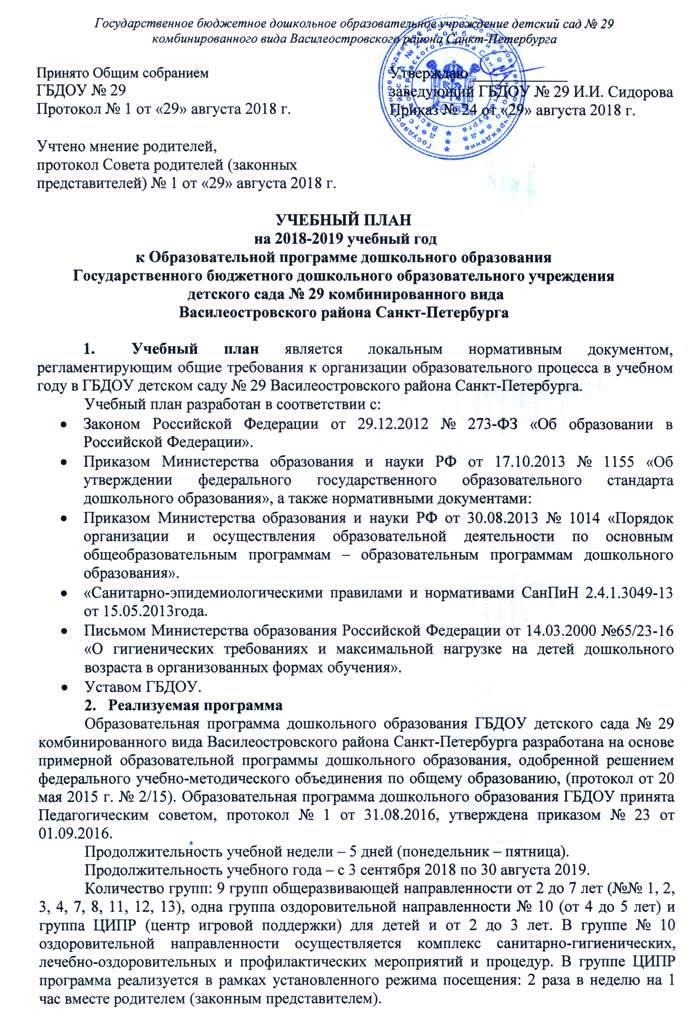 Формы реализации Образовательной программы по образовательным областямС учетом специфики возраста программа реализуется в следующих формах:в форме непрерывной образовательной деятельности (НОД), для которой выделено в режиме дня специально отведенное время по расписанию НОД; в форме ситуативной образовательной деятельности в режимных моментах (ОДвРМ) в течение дня (педагог моделирует и использует для обучения возникающие ситуации в игровой и совместной досуговой деятельности, на прогулке, в утренний и вечерний отрезок времени и пр.).Образовательная область «социально-коммуникативное развитие» реализуется в форме ОДвРМ ежедневно (отражается в календарном плане-графике) в течение всего учебного года с 3 сентября по 30 августа.Образовательная область «познавательное развитие» реализуется в форме НОД в течение учебного года с 3 сентября 2018 года по 31 мая 2019 года, кроме летнего периода. Образовательная область «познавательное развитие» включает образовательные направления: «окружающий мир», «математика», «безопасность». В группах для детей от 2 до 4 лет тематическое содержание области «познавательное развитие» реализуется в рамках образовательного направления «окружающий мир», в которое включают сенсорное, познавательное и математическое развитие. С 4 лет выделяется отдельно образовательное направление «математика», проводится в форме НОД в средней (4-5 лет) и старшей группе (5-6 лет) 1 раз в неделю, в подготовительной группе (6-7 лет) – 2 раза в неделю. Направление «безопасность» реализуется как часть НОД и в форме ОДвРМ, тематическое содержание отражается в календарном плане. Направление «безопасность» реализуется также в форме ОДвРМ ежедневно в течение учебного года с 3 сентября по 30 августа и отражается в календарном плане.Образовательная область «речевое развитие» («развитие речи») реализуется в форме НОД с 3 сентября по 31 мая – по расписанию НОД. А также ежедневно в течение всего учебного года с 3 сентября 2018 года по 31 мая 2019 года в форме ОДвРМ – чтение художественной литературы, работа по развитию всех компонентов речи: звуковой культуры речи, развитию связной речи, грамматического строя, индивидуальная работа (отражается в календарном плане-графике).Образовательная область «художественно-эстетическое развитие» реализуется в форме НОД (по расписанию НОД) и в форме ОДвРМ. В форме НОД проводятся рисование, лепка, аппликация и музыка. НОД художественно-изобразительного цикла проводится с 3 сентября 2018 года по 31 мая 2019 года по расписанию НОД, в летний период с 3 июня по 30 августа 2019 года в форме ОДвРМ. НОД музыкального цикла проводится в течение учебного года с 3 сентября 2018 года по 31 мая 2019 года по расписанию НОД и в форме досуговой деятельности, а также в форме праздников в соответствии с тематическим планом. Конструирование осуществляется в течение учебного года в форме ОДвРМ (отражается в календарном плане-графике). Образовательная область «физическое развитие» реализуется с 3 сентября 2018 года по 31 мая 2019 года в форме НОД – по расписанию НОД. А также ежедневно в форме ОДвРМ – подвижные игры, спортивные игры на прогулке (отражается в календарном плане-графике), в форме праздников и досугов в соответствии с тематическим планом.Учебная нагрузка. Режим и длительность проведения непрерывной образовательной деятельности (НОД) по возрастамВ каждой группе непрерывная образовательная деятельность осуществляется по расписанию НОД на учебный год. Между занятиями предусматривается перерыв 10-15 минут для самостоятельной деятельности детей, проведения динамических пауз, второго завтрака. Расписание НОД группы утверждает заведующий ГБДОУ до начала учебного года. В группах раннего возраста (от 2 до 3 лет) допускается осуществлять НОД в первую и во вторую половину дня.В группах в возрасте 3-4 и 4-5 лет проводят не более двух НОД в первую половину дня общей длительностью 30 и 40 минут соответственно.В группах в возрасте от 5 до 6 лет проводят не более двух НОД в первую половину дня общей длительностью 45 минут.В группах в возрасте от 6 до 7 лет проводят не более трех НОД в первую половину дня общей длительностью не более 90 мин минут.Перерыв между НОД – не менее 10 минут (допускается более 10 минут для игр, самостоятельной деятельности, второго завтрака).В группе ЦИПР (Центр игровой поддержки ребенка) от 2 лет до 3 лет: посещение 2 раза в неделю на 1 час вместе с родителем (законным представителем), в течение часа проводят 2 НОД (продолжительность каждого НОД 8-10 мин), между ними игры. Итого 4 НОД в неделю. Количество НОД (занятий) в неделю/в год по образовательным областям и группамПериод с 3 сентября 2018 года по 31 мая 2019 годаПериод с 3 июня по 30 августа 2019 годаПраздничные и досуговые мероприятия на учебный годПраздничные и досуговые мероприятия 1-2 раза в месяц. День здоровья 1 раз в месяц. В праздничные дни НОД не проводится. В День здоровья проводят досуги физкультурно-оздоровительной направленности.Сентябрь – 1 сентября «День знаний»;Октябрь – Осенний праздник;Ноябрь – День Матери;Декабрь – Новогодняя ёлка;Январь – Зимние забавы, День снятия Блокады Ленинграда;Февраль – День Защитника Отечества; Масленица;Март – Женский День 8 Марта;Апрель – Весна пришла;Май – День города; Выпускной бал в подготовительной группе (6-7 лет);Июнь – День защиты детей, Наш Пушкин, Наша Родина – Россия; спортивный праздник;Июль – День Семьи, Любви и Верности.ВозрастДлительность 1 НОД в мин.Количество НОД/общая длительность в деньРежим проведенияКоличество (НОД) в неделюДополнительное физкультурное занятиеИтого занятий (НОД) в неделю2-3 года8-10 мин.2/16-20 мин.По 1 НОД в I и II половине дня10-103-4 года15 мин.2/30 мин.В I половине дня10В физкультурном зале114-5 лет20 мин.2/40 мин.В I половине дня10В физкультурном зале115-6 лет20-25 мин.2/45 мин.В I половине дня10На воздухе (на прогулке)116-7 лет30 мин.2-3/60-90 минВ I половине дня11На воздухе (на прогулке)12№ группы, возрастФизическое развитие (в неделю/за период)Познавательное развитие (в неделю/за период)Познавательное развитие (в неделю/за период)Речевое развитие (в неделю/за период) Художественно-эстетическое развитие (в неделю/за период)Художественно-эстетическое развитие (в неделю/за период)Художественно-эстетическое развитие (в неделю/за период)Итого в неделю/за период№ группы, возрастФизическое развитие (в неделю/за период)Окружающий мир Математика Речевое развитие (в неделю/за период) Рисование Лепка/аппликация Музыка Итого в неделю/за периодгруппы общеразвивающей направленности группы общеразвивающей направленности группы общеразвивающей направленности группы общеразвивающей направленности группы общеразвивающей направленности группы общеразвивающей направленности группы общеразвивающей направленности группы общеразвивающей направленности группы общеразвивающей направленности 1 (3-4 года)3/962/64-2/641/321/322/6411/3522 (3-4 года) 3/962/64-2/641/321/322/6411/3523 (6-7 лет)3/961/322/642/641/321/322/6412/3844 (5-6 лет)3/961/321/322/641/321/322/6411/3527 (4-5 лет)3/961/321/322/641/321/322/6411/3528 (5-6 лет)3/961/321/322/641/321/322/6411/35210 (4-5 лет) озд.3/961/321/322/641/321/322/6411/35211 (2-3 года)2/64 2/64-2/641/321/322/64 10/32012 (2-3 года)2/64 2/64-2/641/321/322/64 10/32013 (3-4 года)3/962/64-2/641/321/322/6411/352ЦИПР (2-3 года)-0,5/16-0,5/160,5/160,5/162/644/128№ группы, возрастФизическое развитие Познавательное развитие Познавательное развитие Речевое развитие Художественно-эстетическое развитиеХудожественно-эстетическое развитиеХудожественно-эстетическое развитиеИтого в неделю/за период№ группы, возрастФизическое развитие Окружающий мир Математика Речевое развитие Рисование Лепка/аппликация Музыка Итого в неделю/за периодгруппы общеразвивающей направленности группы общеразвивающей направленности группы общеразвивающей направленности группы общеразвивающей направленности группы общеразвивающей направленности группы общеразвивающей направленности группы общеразвивающей направленности группы общеразвивающей направленности группы общеразвивающей направленности 1 (3-4 года)3/36-----2/245/602 (3-4 года) 3/36-----2/245/603 (6-7 лет)3/36-----2/245/604 (5-6 лет)3/36-----2/245/607 (4-5 лет)3/36-----2/245/608 (5-6 лет)3/36-----2/245/6010 (4-5 лет) озд.3/36-----2/245/6011 (2-3 года)2/24 ---1/12-2/245/6012 (2-3 года)2/24 ---1/12-2/245/6013 (3-4 года)3/36-----2/245/60